Заключение1.Основание проверки: п.1.4 Плана работы Контрольно-счетного органа Каратузского района на 2021 год, ст.264.4 Бюджетного кодекса Российской Федерации, п.30 Положения о бюджетном процессе в муниципальном образовании Качульский сельсовет, утверждённого решением Качульского сельского Совета депутатов от 28.10.2013 № 61-р, ст.1 Положения о Контрольно-счетном органе Каратузского района, утвержденного решением Каратузского районного Совета от 14.12.2021 № Р-96.2.Объект проверки: администрация Качульского сельсовета.Цель проверки: контроль за достоверностью, полнотой и соответствием нормативным требованиям составления и представления годового отчета об исполнении бюджета.3.Форма проверки: камеральная.4.Проверяемый период: 2021 год.5. Анализ бюджетной отчётности за 2021 год. Бюджетный процесс в муниципальном образовании Качульский сельсовет в 2021 году осуществлялся в соответствии с Бюджетным кодексом Российской Федерации, Уставом муниципального образования Качульский сельсовет и Положением о бюджетном процессе.При подготовке заключения о результатах проведения внешней проверки годового отчёта об исполнении бюджета за 2021 год использована годовая бюджетная отчётность за 2021 год, представленная администрацией Качульского сельсовета, а также дополнительные материалы, необходимые для проведения внешней проверки. Годовой отчёт об исполнении бюджета муниципального образования  Качульский сельсовет (сельсовет, поселение) за 2021 год в контрольно-счетный орган Каратузского района с соблюдением сроков, установленных частью 3 статьи 264.4. Бюджетного кодекса Российской Федерации.Отчётность представлена в электронном варианте,  что соответствует требованиям пункта 4 Инструкции о порядке составления и представления годовой, квартальной и месячной отчетности об исполнении бюджетов бюджетной системы Российской Федерации, утверждённой приказом Министерства финансов РФ от 23.12.2010 № 191н (далее - Инструкция № 191н).Формы бюджетной отчётности подписаны главой сельсовета, и главным бухгалтером, что соответствует требованиям п. 6 Инструкции № 191н.Формы, не имеющие числового значения, в составе бюджетной отчетности не представлялись, о чем отражено в текстовой части пояснительной записке ф. 0503160, что соответствует требованиям п.8 Инструкции № 191н.В составе бюджетной отчетности представлены формы, которые исключены из состава бюджетной отчетности с 2021 года: Сведения об изменениях бюджетной росписи главного распорядителя бюджетных средств (ф. 0503163).В нарушение п.152 Инструкции № 191н в текстовой части пояснительной записке  (ф.0503160) отражены показатели не соответствующие показателям форм бюджетной отчетности  и показателям приложений к проекту решения, к примеру, в приложении № 2  «Доходы бюджета Качульского сельсовета за 2021 год» налог на доходы физических лиц поступил в сумме 56 382,23 рублей, в пояснительной записке (ф. 0503160) данный  показатель отражен в сумме 58 328,38 рублей; согласно Сведений об остатках денежных средств на счетах получателя бюджетных средств» (ф.0503178) остаток средств на счете в сумме 119 001,69 рублей, в пояснительной записке (ф.0503160) показатель отражен в сумме 119 001,71 рублей, и т.д.С нарушением п.163 Инструкции № 191н заполнены Сведения об исполнении бюджета (ф. 0503164), а именно, в разделе 2 "Расходы бюджета" отражены показатели, по которым исполнение бюджетных назначений по состоянию на 1 января года, следующего за отчетным более 95% от плановых показателей с учетом изменений на отчетную дату.С нарушением п. 70 Инструкции №191н заполнен Отчет о бюджетных обязательствах (ф. 0503128), а именно, не заполнена графа 10 «исполнено  денежных обязательств» и соответственно, неверно отражены показатели в графе 11 и графе 12. Проверка форм бюджетной отчётности осуществлялась путём сверки итоговых значений форм отчётности, проверки контрольных соотношений внутри отчёта, контрольных соотношений между показателями форм бюджетной отчётности. Проведённая внешняя проверка бюджетной отчётности показала следующее: -утверждённые бюджетные назначения, отражённые в отчёте об исполнении бюджета (ф.0503127) по разделу «Доходы бюджета» в сумме 8 047,5 тыс. рублей, соответствуют общему объёму доходов, утверждённому решением Качульского сельского Совета депутатов от 24.12.2021 № 40-Р, что соответствует требованиям Инструкции № 191н; -плановые бюджетные назначения, отражённые в отчёте об исполнении бюджета (ф.0503127) по разделу «Расходы бюджета» в сумме 8 275,7 тыс. рублей, соответствуют утверждённой сумме расходов, отражённой в ведомственной структуре расходов бюджета поселения согласно вышеуказанному решению.Сверкой контрольных соотношений между показателями форм бюджетной отчётности установлено:-показатели в Отчёте о принятых бюджетных обязательствах (ф.0503128)  сопоставимы с показателями  Отчета об исполнении бюджета (ф.0503127);-при сопоставлении показателей Сведения о движении нефинансовых активов (ф. 0503168) с аналогичными показателями соответствующих счетов Баланса ф.0503130, расхождений между показателями не установлено; -сведения по дебиторской и кредиторской задолженности (ф. 0503169) содержат обобщённые данные о состоянии расчётов по дебиторской и кредиторской задолженности в разрезе видов расчётов и увязаны с данными Баланса ф.0503120. Расхождений между данными формами отчётности не выявлено;-показатели в Сведениях об исполнении бюджета (ф.0503164) соответствует аналогичным показателям Отчета об исполнении бюджета (ф.0503127);-показатель чистое поступление основных средств, в Сведениях о движении нефинансовых активов (ф.0503168) сопоставим  с данными Отчета о финансовых результатах (ф.0503121);-поступления от других бюджетов в Справке по консолидируемым расчетам (ф. 0503125) по КОСГУ соответствует аналогичным показателям в Справе по заключению счетов бюджетного учета отчетного финансового года (ф.0503110);-расходы в разрезе кодов по КОСГУ Отчета о финансовых результатах деятельности (ф. 0503121) сопоставимы с идентичными показателями Справки по заключению счетов бюджетного учета отчетного финансового года (ф. 0503110);-показатели Отчета о финансовых результатах деятельности (ф. 0503121) сопоставимы с идентичными показателями Баланса (ф. 0503130);-чистый операционный результат в Отчете о финансовых результатах (ф.0503121) соответствует показателю в Справки по заключению счетов бюджетного учета отчетного финансового года (ф.0503110);-изменение остатков  средств  в Отчете о движении денежных средств (ф. 0503123)  соответствует аналогичному показателю  в Отчете об исполнении бюджета (ф. 0503127).В ходе проверки показателей бюджетной отчетности  на соответствие главной книги установлено следующее:Согласно п.7 Инструкции № 191н и ст. 13 Федерального закона от 06.12.2011 № 402- ФЗ  «О бухгалтерском учете» (далее- Федеральный закон № 402- ФЗ)  бюджетная отчетность составляется на основе данных Главной книги и (или) других регистров бюджетного учета, установленных законодательством Российской Федерации для получателей бюджетных средств, администраторов доходов бюджетов, администраторов источников финансирования дефицита бюджетов, финансовых органов, органов казначейства, с обязательным проведением сверки оборотов и остатков по регистрам аналитического учета с оборотами и остатками по регистрам синтетического учета.В нарушение п.7, п.19 Инструкции № 191н и ст. 13 Федерального закона № 402 ФЗ остаток по счету 040100000 "Финансовый результат экономического субъекта", соответствующий остатку по счету 040130000 "Финансовый результат прошлых отчетных периодов" по главной книге на начало  и на конец отчетного периода в сумме 0,00 рублей не соответствует финансовому результату экономического субъекта в Балансе ф.0503120 в сумме  на начало года 155 986,89 рублей, на конец года  348 180,69 рублей.В нарушение п.7, п.17 Инструкции № 191н и ст. 13 Федерального закона № 402 ФЗ  средства на счетах бюджета в органе Федерального казначейства  по счету  020110000 по Балансу на начало отчетного периода в сумме 232 912,59 рублей и на конец отчетного периода в сумме 119 001,69 рублей не подтверждены остатками по главной книги. По главной книги оборотов по счету 020110000 нет.Единый порядок применения субъектами учета Единого плана счетов бухгалтерского учета и инструкции его применения, утверждены  Приказом Минфина РФ от 1 декабря 2010 г. N 157н "Об утверждении Единого плана счетов бухгалтерского учета для органов государственной власти (государственных органов), органов местного самоуправления, органов управления государственными внебюджетными фондами, государственных академий наук, государственных (муниципальных) учреждений и Инструкции по его применению" (далее-Инструкция № 157н).Согласно п. 7 Приказ Минфина России от 31.12.2016 N 257н "Об утверждении федерального стандарта бухгалтерского учета для организаций государственного сектора "Основные средства"  (далее-Приказ Минфина № 257н) основными средствами являются материальные ценности независимо от их стоимости со сроком полезного использования более 12 месяцев (если иное не предусмотрено настоящим Стандартом, иными нормативными правовыми актами, регулирующими ведение бухгалтерского учета и составление бухгалтерской (финансовой) отчетности), предназначенные для неоднократного или постоянного использования субъектом учета на праве оперативного управления (праве владения и (или) пользования имуществом, возникающем по договору аренды (имущественного найма) либо договору безвозмездного пользования) в целях выполнения им государственных (муниципальных) полномочий (функций), осуществления деятельности по выполнению работ, оказанию услуг либо для управленческих нужд субъекта учета.В результате проверки учет основных средств и материальных запасов по  счетам, содержащих соответствующий аналитический код группы синтетического счета и соответствующий аналитический код вида синтетического счета объекта учета установлено следующее:В нарушение п.7 Приказа Минфина № 257н, п.37, п. 38, п.50, п. 53, п. 373 Инструкции № 157н, основные средства (со сроком использования более 12 месяцев  не зависимо от стоимости и объекты которые согласно ОКОФ отнесены к основным средствам) в количестве 9 ед. на общую сумму 34 947,50 рублей числятся как материальные запасы на счете 105.36 «Прочие материальные запасы», а именно, бензотример 1 ед. на сумму 6 267,50 рублей, тележка 1ед. на сумму 2 970,00 рублей, лестница стремянка 1 ед. на сумму 2 650,0 рублей, насос Акватек SP 1 ед. на сумму 12 550,00 рублей, стол компьютерный 2ед. на сумму 6 000,00 рублей, тепловентелятор EXTRA FH-01 2 ед. на сумму 1 960,00 рублей, электронасос циркул. АСР25-40G 1 ед. на сумму 2 550,00 рублей.На основании  п. 53 Инструкции № 157н объекты основных средств принимаются к учету согласно требованиям классификации основных средств, которая установлена  ОК 013-2014 (СНС 2008) «Общероссийский классификатор основных фондов», утвержденным Приказом Росстандарта от 12.12.2014 № 2020-ст., согласно которому огнетушители относятся к «Машины и оборудование, не включенные в другие группировки».В нарушение п. 38, п. 53, п. 373 Инструкции № 157н,  субъектом отчетности огнетушители  в количестве 4 ед. на сумму 3 672,0 рублей числятся как материальные запасы на синтетическом счете 0.105.36 «Прочие материальные запасы»   вместо учета как основного средства стоимостью менее 10 000 рублей на забалансовом счете 21 «Основные средства в эксплуатации».В нарушение п. 349 Инструкции № 157н субъектом отчетности, в целях контроля за использованием запасных частей к транспортным средствам,  не ведется учет запасных частей выданных взамен изношенных на забалансовом счете 09 ««Запасные части к транспортным средствам, выданным в замен изношенных».В соответствии с пунктом 7 Инструкции №191н на основании распоряжения № 25-Р от 01.11.2021 года перед составлением годовой бюджетной отчётности проведена годовая инвентаризация активов и обязательств, расхождений не выявлено.В соответствии с п.15, п.16, п.20 Порядка формирования и применения кодов бюджетной классификации Российской Федерации, утвержденного Приказом Минфина от 6 июня 2021 года N 85н (далее-Приказ Минфина N 85н), классификация расходов бюджетов является группировкой расходов бюджетов бюджетной системы Российской Федерации и отражает направление бюджетных средств на выполнение федеральными органами государственной власти, органами государственной власти субъектов Российской Федерации, органами местного самоуправления (муниципальными органами) и органами управления государственными внебюджетными фондами основных функций, решение социально-экономических задач. Код классификации расходов бюджетов состоит из двадцати знаков. Структура двадцатизначного кода классификации расходов бюджетов является единой для бюджетов бюджетной системы Российской Федерации и включает следующие составные части: код главного распорядителя бюджетных средств (1 - 3 разряды); код раздела (4 - 5 разряды); код подраздела (6 - 7 разряды); код целевой статьи (8 - 17 разряды); код вида расходов (18 - 20 разряды). Структура кода целевой статьи расходов бюджета бюджетной системы Российской Федерации включает: код программной (непрограммной) статьи (8 - 12 разряды кода классификации расходов бюджетов); код направления расходов (13 - 17 разряды кода классификации расходов бюджетов).К примеру, в приложении по распределению бюджетных ассигнований по целевым статьям (муниципальным программам и непрограммным направлениям деятельности), группам и подгруппам видов расходов, разделам, подразделам классификации расходов,  структура непрограммных расходов  должна выглядеть следующим образом:900000000090200000009020000ххх9020000ххх ххх900000ххх ххх хххх.В нарушение  п.15, п.16, п.20 Приказ Минфина России № 85-н, ст. 264.6 Бюджетного Кодекса Российской Федерации субъектом отчетности не соблюдаются требования Минфина России по применению структуры отражения расходов бюджета  в приложениях к проекту решения (Нарушение было отражено в заключении на отчет за 2021 год).В приложении № 2 «Доходы бюджета Качульского сельсовета за 2021 год» общая сумма доходов в разрезе кодов доходов бюджетной классификации  не соответствует сумме строк  в разрезе кодов вида доходов и кодов подвида доходов бюджета.Ниже в таблице представлен пример из приложения № 2.Т.е. по коду доходов 182 1 01 00 000 00 0000 000 «Налоги на прибыль, доходы»  «утверждено бюджетных назначений на 2021 год» в сумме 68 100,0 рублей, «исполнено за 2021 год» в сумме 394 493,84 рублей. В разрезе кодов вида доходов и кодов подвида доходов бюджета «утверждено бюджетных назначений на 2021 год» в сумме 64 400,00 рублей, «исполнено за 2021 год» в сумме 56 382,23 рублей.Аналогично по коду бюджетной классификации 100 1 03 00000 00 0000 000 «Налоги на товары (работы услуги), реализуемые на территории Российской Федерации», по коду 182 1 06 00000 00 0000 000 «Налоги на имущество», по коду 603 2 02 30000 00 0000 150 «Субвенции бюджетам бюджетной системы Российской Федерации».Не соответствует и общая сумма доходов по строке «Итого»  «утверждено бюджетных назначений на 2021 год» в сумме 8 047 528,85 рублей, «исполнено за 2021 год» в сумме 8 018 922,69 рублей  сумме доходов бюджета в разрезе групп доходов бюджета («Налоговые и неналоговые доходы» и «Безвозмездные поступления») в сумме 6 970 433,25рублей и в сумме 6 981 739,42 рублей соответственно.В приложении № 4 «Ведомственная структура расходов бюджета Качульского сельсовета за 2021 год» общая сумма расходов бюджета по строке «Итого»  «утвержденные бюджетные назначения на 2021 год» в сумме 8 275 711,16 рублей и «исполнено за 2021 год» в сумме 8 32 833,59 рублей не соответствует сумме расходов в разрезе видов расходов бюджета (100, 200, 500, 800) в сумме 8 480 106,22 рублей и в сумме 8 388 858,42 рублей соответственно.В приложении № 3 «Распределение расходов  бюджета Качульского сельсовета  по разделам и подразделам классификации  расходов бюджетов Российской Федерации за 2021 год»  общая сумма расходов по разделу подразделу 0300  «Утвержденные бюджетные назначения на 2021 год» в сумме 55 463,00 рублей не соответствует сумме по подразделу 0310 в сумме 55 463,00 рублей  и подразделу 0314 в сумме 500,00 рублей.В приложении № 5 «Распределение бюджетных ассигнований по целевым статьям (муниципальным программам  и непрограммным направлениям деятельности), группам и подгруппам видов расходов, разделам, подразделам классификации расходов бюджета Качульского сельсовета за 2021 год» суммарный объем программной  (целевая статья 0500000000) и непрограммной (целевая статья 9000000000) частей расходов бюджета поселения, плановые значения в сумме 5 500 128,0 тыс. рублей и исполнение в сумме 5 441 962,00 тыс. рублей, не соответствует ведомственной структуре расходов бюджета,  утверждено бюджетных назначений в сумме 8 275 711,16 рублей и исполнено в сумме 8 132 833,59 тыс. рублей.6. Основные характеристики исполнения бюджета Качульского сельсовета за 2021 год. В связи с тем, что в приложениях к проекту решений утверждаются недостоверные показатели, анализ исполнения доходной и расходной частей бюджета проведен только на основании показателей форм бюджетной отчетности.В п.1 проекта решения утверждается отчет об исполнении бюджета Качульского сельсовета за 2020 год, вместо 2021 года.В нарушение ст. 264.6 Бюджетного Кодекса Российской Федерации в п. 1 проекта решения утверждается превышение доходов над расходами в сумме 113 910,90 рублей, вместо фактического исполнения бюджета поселения с дефицитом в сумме 113 910,90 рублей. Бюджет Качульского сельсовета за 2021 год исполнен:-по доходам в сумме 8 132,8 тыс. рублей или на 99,6% к утверждённому общему объёму доходов бюджета Качульского сельсовета на 2021 год с учётом изменений (далее - уточнённый годовой план);-по расходам — 8 132,8 тыс. рублей или на 98,3% к утверждённому общему объёму расходов бюджета  Качульского сельсовета на 2021 год с учётом изменений (далее - уточнённый годовой план).Основные параметры исполнения бюджета Качульского сельсовет за 2021 год представлены в таблице.								тыс. руб.7. Анализ исполнения доходной части бюджета  Качульского сельсовета. Согласно, отчета об исполнении бюджета ф. 0503127, исполнение бюджета Качульского сельсовета по доходам по итогам 2021 года составило 8 018,9 тыс. рублей или 99,6% от уточнённого плана и 101,4% к первоначально утверждённому плану, в том числе: -налоговые доходы — 368,9 тыс. рублей или 92,9% от уточнённого плана; -неналоговые доходы – 25,6 тыс. рублей или  97,7% от уточненного плана;-безвозмездные поступления 7 624,4 тыс. руб. или 100%.Анализ доходной части бюджета Качульского сельсовета в разрезе источников поступлений показывает, что доходы на 95,1% формируются за счёт безвозмездных поступлений.Данные об исполнении доходной части бюджета Качульского сельсовет за 2021 год представлены в таблице.тыс. руб.Налог на доходы физических лиц, составляющий 0,7% в структуре доходов, исполнен в сумме 58,4 тыс. рублей или 85,8% к уточненному плану, с увеличением к исполнению за 2020 год на 14,3%.Доходы от уплаты акцизов на нефтепродукты, составляющие 0,9% в структуре доходов, исполнены в сумме 76,0 тыс. рублей или 101,6% к уточненному плану и с увеличением к исполнению за 2020 год на 14,3%.Налог на имущество физических лиц, составляющий 0,1% в структуре доходов, исполнен в сумме 8,6 тыс. рублей или 95,6% к уточненному плану и со снижением к исполнению за 2020 год на 64,9%.Земельный налог, составляющий 2,7% в структуре  доходов, исполнен в сумме 220,3 тыс. рублей или 100,0% к уточненному плану и со снижением к исполнению за 2020 год на 8,7%.Единый сельскохозяйственный налог, составляющий менее 0,1% в структуре  доходов, исполнен в сумме 1,0 тыс. рублей или 100,0%.Государственная пошлина, составляющий 0,1% в структуре  доходов, исполнена в сумме 4,6 тыс. рублей или 19,5%.Прочие доходы от использования имущества и прав, находящихся в государственной и муниципальной собственности (за исключением имущества бюджетных и автономных учреждений, а также имущества государственных и муниципальных унитарных предприятий, в том числе казенных), составляющие  0,2% в структуре собственных доходов поступили в сумме 15,7 тыс. рублей или 96,9% к уточненному плану. Исполнены на уровне 2020 года.Штрафы, санкции, возмещение ущерба, составляющие 0,1% в структуре собственных доходов поступили в сумме 9,9 тыс. рублей или 99,0% к уточненному плану.Дотации бюджетам поселений на выравнивание бюджетной обеспеченности, составляющие 15,9% в структуре доходов, исполнены в сумме 1 276,5 тыс. рублей или 100,0% к уточненному плану, с увеличением к исполнению прошлого периода на 19,1%.Субвенции бюджетам поселений на выполнение передаваемых полномочий субъектов РФ, составляющие 1,1% в структуре доходов, исполнены в сумме 85,6 тыс. рублей или 100,0% к уточненному плану и к исполнению за 2020 год.Иные межбюджетные трансферты, передаваемые бюджетам поселений, составляющие 78,1% в структуре доходов, исполнены в сумме  6 262,3 тыс. рублей или 100,0% к уточненному плану, с увеличением к исполнению за 2020 год на 16,2%.8. Анализ исполнения расходной части бюджета Качульского сельсовета. Согласно форм бюджетной отчетности ф. 0503127 и ф.0503164 бюджетные ассигнования по расходам на 2021 год утверждены в объёме 8 275,7 рублей.Согласно отчёту об исполнении бюджета Качульского сельсовета расходы бюджета в 2021 году исполнены в объёме 8 132,8 тыс. рублей или на 99,8% к уточнённому годовому плану, к первоначально утвержденным показателям на 102,9%, с увеличением к исполнению за 2020 год на 16,7%. Объём неисполненных бюджетных ассигнований составил 142,9 тыс. рублей. Анализ исполнения расходов бюджета Качульского сельсовета в 2021 году по разделам и подразделам классификации расходов бюджетов представлен в следующей таблице:Приоритетными направлениями расходования средств бюджета в отчётном периоде, как и прежде, являлись: на общегосударственные расходы — 31,7%, на национальную экономику-11,9%, на  жилищно-коммунальное хзозяйство-16,7%, культуру, кинематографию — 37,6%.Наименьшая доля расходов приходится на национальную оборону – 1,0%, на национальную безопасность и правоохранительную деятельность -0,7%, здравоохранение- 0,2%, и межбюджетные трансферты общего характера бюджетам субъекта РФ и муниципальных образований - 0,2%. Анализ исполнения расходной части бюджета поселения показал, что из восьми разделов классификации расходов по четырем разделам  бюджетные назначения не исполнены в полном объеме, а именно, по разделу общегосударственные вопросы- 96,8%, по разделу национальная безопасность и правоохранительная деятельность- 99,1%, национальная экономика 96,6%, по разделу жилищно-коммунальное хозяйство-98,3%.	В бюджете Качульского сельсовета был утвержден резервный фонд в размере 3,0 тыс. рублей. В ходе исполнения бюджета в 2021 году резервный фонд не использован по причине отсутствия чрезвычайных ситуаций. 9. Анализ дебиторской и кредиторской задолженности. Согласно данным формы 0503169 «Сведения по дебиторской и кредиторской задолженности»  и данным Баланса (ф.0503120) по состоянию на 01.01.2022 дебиторская и кредиторская задолженность отсутствует,  что  подтверждается  остатками в главной книге.10. Выводы.	1.Годовая бюджетная отчётность за 2021 год представлена в Контрольно-счетный орган с соблюдением сроков, установленных частью 3 статьи 264.4. Бюджетного кодекса Российской Федерации.2.В п.1 проекта решения утверждается отчет об исполнении бюджета Качульского сельсовета за 2020 год, вместо 2021 года.В нарушение ст. 264.6 Бюджетного Кодекса Российской Федерации в п. 1 проекта решения утверждается превышение доходов над расходами в сумме 113 910,90 рублей, вместо фактического исполнения бюджета поселения с дефицитом в сумме 113 910,90 рублей.3.Состав и содержание форм бюджетной отчетности не в полной мере соответствует требованиям Инструкции № 191н.4. При сопоставлении идентичных показателей форм бюджетной отчетности расхождений не установлено.5.Установлено расхождение идентичных показателей форм бюджетной отчетности и приложений к проекту решения.6.В нарушение п.7 Инструкции № 191н, ст. 13 Федерального закона № 402-ФЗ, установлено расхождение идентичных показателей отдельных форм бюджетной отчетности и главной книги.7.Установлено не соблюдение требований по применению бюджетной классификации утвержденной Приказом Минфина России № 85н.8.Установлены нарушения Инструкции № 157н по учету основных средств.11. Предложения.1.Администрации Качульского сельсовета обеспечить  ведения бухгалтерского (бюджетного) учета в соответствии с действующим законодательством и информацией, определенной федеральными и отраслевыми стандартами.2.Соблюдать требования Приказов Минфина России по применению бюджетной классификации Российской Федерации. 3.В последующей работе обеспечить представление отчета об исполнении бюджета, бюджетной отчётности с соблюдением требований Приказов Минфина России.4. Изложенные в настоящем заключении замечания  и нарушения учесть при исполнении бюджета и формировании отчёта за 2022 год.	5.Отчет об исполнении бюджета поселения за 2021 год может быть рассмотрен сельским Советом депутатов только после устранения нарушений изложенных настоящем заключении.Председатель контрольно-счетного органаКаратузского района								Зотова Л.И.	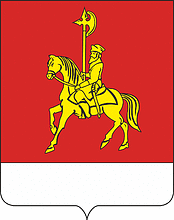 Контрольно-счетный орган Каратузского районана годовой отчет об исполнении бюджета муниципального образования «Качульский сельсовет» за 2021 год(утверждено приказом Контрольно-счетного органа Каратузского района от 13.04.2022 № 37-п)Код строкиКБККБККБККБККБККБККБККБКНаименование групп, подгрупп, статей, подстатей, элементов, программ (подпрограмм), кодов экономической классификации доходовУтвержденные бюджетные назначенияна 2021 годИсполнено за2021 год % исполнения118210100000000000000НАЛОГИ НА ПРИБЫЛЬ, ДОХОДЫ68100,00394493,8499,6218210102000010000110Налог на доходы физических лиц64400,0056382,2393,2318210102010010000110Налог на доходы физических лиц с доходов, источником которых является налоговый агент, за исключением доходов, в отношении которых исчисление и уплата налога осуществляется в соответствии со статьями  227, 2271 и 228 Налогового кодекса Российской Федерации64400,0056382,2318210102020010000110Налог на доходы физических лиц с доходов, полученных физическими лицами в соответствии со статьей 228 Налогового кодекса Российской Федерации518210102030010000110Налог на доходы физических лиц с доходов, полученных физическими лицами в соответствии со статьей 228 Налогового кодекса Российской ФедерацииНаименование показателяУточнённые бюджетные  назначенияИсполнено Неисполненные назначения% исполненияДоходы8047,58018,9-28,699,6Расходы8275,78132,8-142,998,3Результат исполнения бюджета (дефицит (-) /профицит (+)-228,2-113,9Наименование доходовИсполнение за 2020 годУточнённые показатели на 2021 годИсполнено за 2021 годОтклонение исполнения от утверждённых показателей% исполнения за 2021 годУдельный вес в общей сумме доходов, %Отклонение к исполнению за 2020 год,%2345678Доходы, всего:6981,78047,58018,9-28,699,6100,0114,9Налоговые:408,8396,9368,9-28,092,94,690,2Налог на доходы физических лиц56,468,158,4-9,785,80,7103,5Акцизы 66,574,876,01,2101,60,9114,3Единый сельскохозяйственный налог20,01,01,00,0100,00,015,0Налог на имущество физических лиц24,59,08,6-0,495,60,135,1Земельный налог241,4220,4220,3-0,1100,02,791,3Государственная пошлина23,64,6-19,019,50,1Св.100Неналоговые:25,626,225,6-0,697,70,3100,0Прочие доходы от использования имущества и прав, находящихся в государственной и муниципальной собственности (за исключением имущества бюджетных и автономных учреждений, а также имущества государственных и муниципальных унитарных предприятий, в том числе казенных)15,616,215,7-0,596,90,2100,6Штрафы, санкции, возмещение ущерба10,010,09,9-0,199,00,199,0Безвозмездные поступления:6547,37624,47624,40,0100,095,1116,5Дотации бюджетам поселений на выравнивание бюджетной обеспеченности1071,71276,51276,50,0100,015,9119,1Субвенции бюджетам поселений на выполнение передаваемых полномочий субъектов РФ85,685,685,60,0100,01,1100,0Иные межбюджетные трансферты, передаваемые бюджетам поселений5390,06262,36262,30,0100,078,1116,2Наименование раздела, подразделаИсполнение за 2020 годУточнённые показатели на 2021 годИсполнено за 2021 годОтклонение исполнения от утверждённых показателей% исполнения за 2021 годУдельный вес, %Отклонение к исполнению за 2020 год,%Расходы бюджета всего, в том числе:6967,78275,78132,8-142,998,399,8116,7Общегосударственные вопросы2583,12664,32579,6-84,796,831,799,9Функционирование высшего должностного лица субъекта РФ и муниципального образования 962,3969,2969,20,0100,011,9100,7Функционирование Правительства Российской Федерации, высших исполнительных органов государственной власти субъектов Российской Федерации, местных администраций1498,61688,91607,2-81,795,219,8107,2Резервные фонды 3,0-3,00,00,00,0Другие общегосударственные вопросы2,73,23,20,0100,00,0118,5Национальная оборона83,082,482,40,0100,01,099,3Мобилизационная и вневойсковая подготовка83,082,482,40,0100,01,099,3Национальная безопасность и правоохранительная деятельность36,756,055,5-0,599,10,7151,2Защита населения и территории от чрезвычайных ситуаций природного и техногенного характера, гражданская оборона36,755,555,50,0100,00,7151,2Другие вопросы в области национальной безопасности и правоохранительной деятельности0,5-0,50,00,00,0Национальная экономика145,11004,1970,2-33,996,611,9668,6Дорожное хозяйство (дорожные фонды)145,11004,1970,2-33,996,611,9668,6Жилищно-коммунальное хозяйство1100,81378,91355,1-23,898,316,7123,1Благоустройство1100,81378,91355,1-23,898,316,7123,1Культура, кинематография2993,23061,23061,20,0100,037,6102,3Культура2993,23061,23061,20,0100,037,6102,3Здравоохранение12,712,712,70,0100,00,2100,0Другие вопросы в области здравоохранения12,712,712,70,0100,00,2100,0Межбюджетные трансферты общего характера бюджетам субъекта РФ и муниципальных образований13,116,116,10,0100,00,2122,9Прочие межбюджетные трансферты общего характера13,116,116,10,0100,00,2122,9